Week 7 -Tuesday Challenge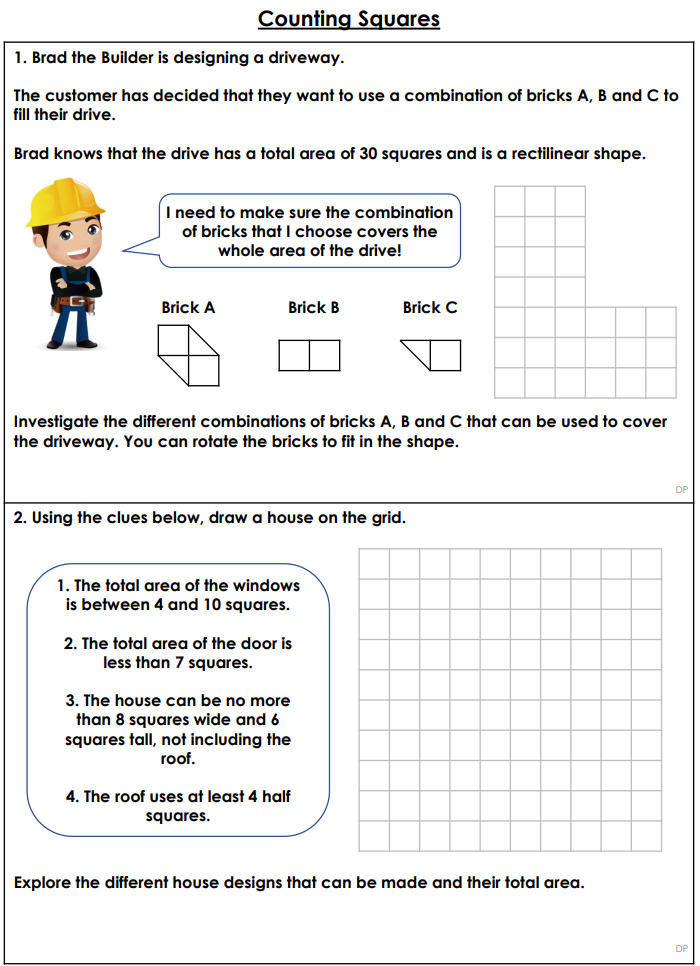 Tuesday – Answers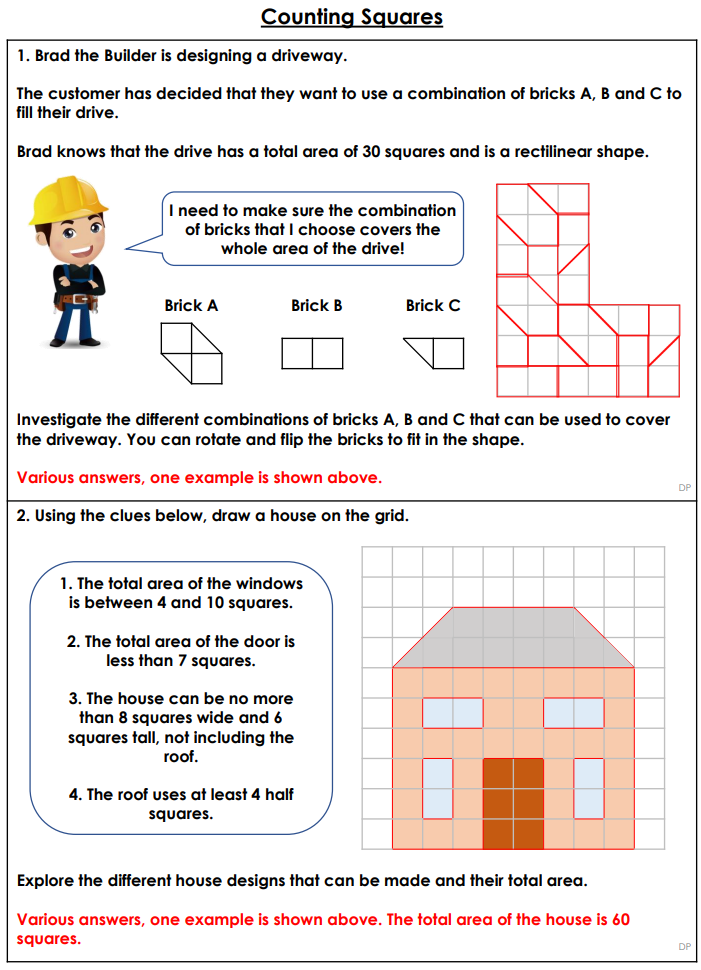 